Муниципальное казенное общеобразовательное учреждение «Розгребельская средняя общеобразовательная школа» Большесолдатского района Курской области307853, Курская область, Большесолдатский район, с. Розгребли, ул. Школьная д. 1. Телефон 8-(47136)-2-31-30, электронная почта bolshesoldat361@mail.ru, сайт http://www.rozgrebli.ruУполномоченный по правам ребенка в школеМЕЩЕРСКАЯ НАДЕЖДА ВАСИЛЬЕВНА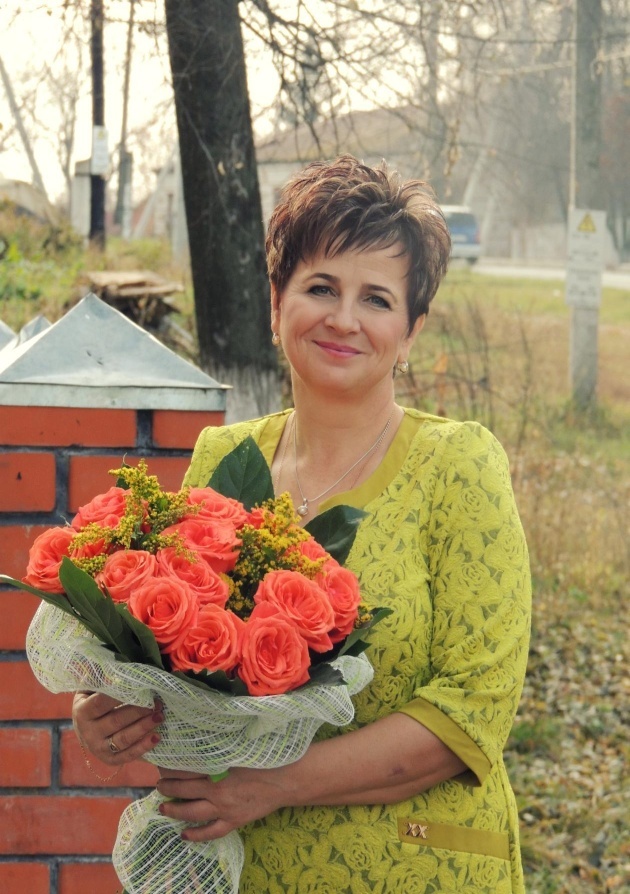 Телефон 89066900958Деятельность уполномоченного по правам ребенка по педагогическому сопровождению семьи»В Семейном кодексе РФ провозглашено самое главное право ребёнка – жить и воспитываться в семье. Это право предполагает, что и обстановка в семье, и воспитание должны отвечать его интересам и ни в коем случае не противоречить им. Для полного и гармоничного развития личности ребёнка ему необходимо расти в семейном окружении, в атмосфере любви, понимания.Подавляющее большинство родителей по своему социальному статусу - рабочие, занятые на временных работах, безработные, работающие за пределами района. Определенная часть семей имеет низкий трудовой доход, и соответственно низкий жизненный уровень. Причинами семейных проблем становятся не только социальные трудности, но и неблагоприятный  психологический климат.             Для повышения статуса семьи как воспитательного института в нашей школе с участием Уполномоченного используются следующие формы работы с семьёй:- общешкольные и классные родительские собрания и конференции;Так, например, 22 октября прошло общешкольное родительское собрания в рамках антинаркотического месячника  «Курский край - без наркотиков!»- индивидуальные и тематические правовые консультации;- анкетирование родителей: «Свободное время моего ребенка»- посещение родителями открытых уроков и внеклассных мероприятий;- помощь родителей в организации и проведении внеклассных мероприятий;- совместные праздники (календарные, семейные), вечера отдыха, поездки, экскурсии;- участие родителей в работе классных родительских комитетов и Совета школы.Вот уже несколько лет на нашей территории действует родительский патруль, в который входят родители. Классные руководители. Уполномоченный по правам ребенка и участковый инспектор. Род патруль совершает рейды в ДК, места скопления молодежи.              Таким  образом,  вся работа Уполномоченного направлена на улучшение условий учебно-воспитательного процесса, соблюдение санитарно-гигиенических норм, комфортного морально-психологического климата,  этических норм поведения, как учащихся, так и педагогов.Наличие в школе Уполномоченного по защите  прав участников образовательного процесса с каждым годом дает детям, учителям, родителям опыт  улаживания конфликтных ситуаций, умение пользоваться своими правами, понимая обязанности и ответственность.В этом учебном  году к уполномоченному по правам человека  обратилось 3 человека.  Данные анализа свидетельствуют о значительных положительных изменениях в работе уполномоченного: существенно возросла информированность участников образовательного пространства.   III. Взаимодействие Уполномоченного с органами профилактики, ответственными лицамиСпособы разрешения наиболее распространённых проблемных, конфликтных ситуаций между участниками образовательного процесса Школа может помочь родителям при решении ими многих вопросов в воспитания детей, но она никогда не сможет  конкурировать с семьей. Именно семья является самым мощным средством в формировании  личности ребенка.Жизнь и наука доказали, что все беды у детей, а потом и у взрослых, объясняются ошибками семейного воспитания, главная из которых  — отсутствие любви и неумение хвалить своих детей, поддерживать их.Самое главное для ребенка — чтобы его любили таким, какой он есть.

  Профилактическая деятельность в ОУ осуществляется через: различные предметные области, классные часы, разовые семинары, системную воспитательную работу, разовые акции, внеклассные мероприятия, досуговую сферу, традиционные школьные мероприятия, такие как «День здоровья», «Веселые старты», участие в школьном  мероприятии «Мама, папа, я – спортивная семья». Профилактическая работа с обучающимися направлена на формирование навыков здорового образа жизни, формирование негативного отношения к поведению, связанного с употреблением ПАВ, формирование навыков противостояния давлению.Серьезных проблем в работе по данному направлению в школе  нет. Но есть минус в том, что школа не имеет педагога- психолога.Органы  профилактики, ответственные лицаколичество обращенийМуниципальные органы образования-Представитель Уполномоченного по правам в Большесолдатском районе-Комиссия по правам несовершеннолетних и защите их прав-Отдел по делам несовершеннолетних органов внутренних дел-Органы опеки и попечительства-ОбращенияХарактеристика конфликтных ситуаций и обращенийФормы  работы  УполномоченногоОбращения учащихсяМежличностные конфликты «Ученик-ученик»1. Индивидуальные, групповые беседы с привлечением классного руководителя.2. Единые часы духовно-нравственного воспитания или тематические классные часы «Человек среди людей»,  «Как жить, когда трудно», «Мои права и обязанности» и др.4. Коллективно-творческие дела. Обращения учащихсяКонфликты «Ученик – учитель». Нарушение этики взаимоотношений1. Обсуждение  этики  поведения учителя рассматривается на педагогических советах,  на совещаниях при директоре и завуче«От конфликта к культуре педагогического общения», «Развитие профессиональной компетентности учителя», «Роль классного руководителя в духовно-нравственном воспитании учащихся» и др.Обращения учащихсяКонфликты, связанные с организацией учебного процесса1. Мониторинговые исследования по объёму домашнего задания, аудиторной загруженности;  по эффективному использованию учебно-лабораторного оборудования; качества школьного питания.2. Участие во внутри школьном  контроле  проверки  дневников, тетрадей учащихся.Обращения учителейКонфликты дисциплины (опоздания, пропуски уроков без уважительной причины, приход в школу без сменной обуви, нарушение внешнего вида, дерзость, оскорбления учащихся1. Индивидуальная  и групповая профилактическая  работа с учащимися в каждом конкретном случае.2. Приглашение учащихся (совместно с родителями)  на заседания педагогического совета, Совета профилактики правонарушений.Обращения учителейКонфликты «Учитель – родители». Ненадлежащее выполнение родителями своих обязанностей1. Организация психолого-педагогического сопровождения семей.2. Взаимодействие с органами системы профилактики.Обращения  родителейОбращения в связи со сложными семейными обстоятельствами 1. Правовые консультации для родителей.2. Взаимодействие с органами системы профилактики.Обращения  родителейОбращения, связанные с организацией учебного процесса1. Индивидуальное  консультирование.2. Выступления на общешкольных и классных родительских собраниях. Обращения  родителейОбращения  горячего питания,  медицинского обслуживания учащихся1. Организация встреч родителей с администрацией школы.2. Рассмотрение данных вопросов на заседаниях Управляющего совета, совещаниях при директоре.  